Manual de Organización de la Coordinación de Desarrollo PolíticoÍNDICEINTRODUCCIÓN…………………………………………………………….…..3 OBJETIVO DEL MANUAL.……………………………………………….……4ANTECEDENTES HISTÓRICOS……………………………………….……..5MARCO LEGAL….………………………………………………………….…..6MISIÓN……………………………………………….……………….…….…….7VISIÓN…………………………………..……………………….…….…….……7OBJETIVO……………………………………………….…………………….….8Objetivo General……………………………………..……………………….…8Objetivo Especifico………………………………………………………….….8ATRIBUCIONES………….………………………………….…………………..9DIRECTORIO DE FUNCIONARIOS…………………..……………………. 14  ESTRUCTURA ORGÁNICA.………………………………………………….15ORGANIGRAMA..……………………………………………………………...16PERFIL DE PUESTOS…………………………………………………………17GLOSARIO DE TÉRMINOS..………………………………………………….38I.- INTRODUCCIÓNEl presente Manual está dirigido al personal que labora en la Coordinación de Desarrollo Político, con la finalidad de coadyuvar a su integración, a conocer y establecer un compromiso con los objetivos de su área. También es un medio para familiarizarse con la estructura orgánica y con los diferentes niveles jerárquicos que conforman esta unidad Administrativa. Su consulta permite identificar con claridad las atribuciones y responsabilidades de cada uno de los puestos de la coordinación, evitar la duplicidad de funciones; conocer las líneas de comunicación y de mando; promover la adecuada selección de personal, proporcionar los elementos para alcanzar la excelencia en su desempeño; elementos indispensables que le permitirán visualizar el contexto que regirá su actuación y la de sus compañeros en el logro de los objetivos.Por ser un documento de consulta permanente, éste manual deberá ser actualizado cada vez que se presente algún cambio y/o modificación orgánica y/o funcional de la Coordinación de Desarrollo Político.II.- OBJETIVO DEL MANUALEl presente Manual tiene como meta dar a conocer la estructura orgánica de la Coordinación de Desarrollo Político, asimismo señalar en forma clara las atribuciones, funciones y responsabilidades de cada Departamento que integra la Coordinación.III.- ANTECEDENTES HISTÓRICOSDe los 17 municipios que componen el estado de Tabasco, en el municipio de Centro se encuentra la capital del Estado Villahermosa; con una población de 640, 359 habitantes, siendo 328 740 Mujeres y 311 619 Hombres.En el municipio de Centro además de la ubicación de los tres poderes del estado, están las sedes de los partidos políticos, así como las Delegaciones Federales y Paraestatales, así como también edificios gubernamentales de carácter municipal.  En el año 2000 se creó la Subdirección de Desarrollo Político, dependiente de la Secretaría del Ayuntamiento. La complejidad de los problemas políticos que se presentaron en el 2001 principalmente por la anulación de la elección de gobernador, motivó que la Subdirección se convirtiera en una Coordinación dependiendo de la misma Secretaría.En el año 2004 siendo Presidente Municipal de Centro, el Lic. Florizel Medina Pérez nieto, el cabildo basado en las facultades que le confiere la Ley Orgánica de los Municipios del Estado de Tabasco creó la Coordinación de Enlace Político, con oficinas, presupuestos y recursos propios; asimismo el cabildo en cumplimiento a lo establecido en la en la citada Ley, dio a conocer el nombramiento del servidor público que se haría cargo de la Coordinación de Desarrollo Político.Así sucesivamente en el trienio del Lic. Evaristo Hernández Cruz, la Coordinación tomó el nombre de Coordinación de Desarrollo Político.IV.- MARCO LEGALEl Marco Normativo en la que se encuentra sustentada la Coordinación de Desarrollo Político es la siguiente:Constitución Política de los Estados Unidos Mexicanos.D. O. 05-11-1917 y sus Reformas.Constitución Política del Estado Libre y Soberano de Tabasco.P. O. 5-IV-1919 y sus Reformas.Leyes:Ley Orgánica de los Municipios del Estado de Tabasco.Ley de Transparencia y Acceso a la Información Pública del Estado de Tabasco.Reglamentos:Reglamentos Municipales. V.- MISIÓNRecopilar y analizar información de las necesidades de los habitantes del Municipio de Centro, así como implementar acciones que coadyuven a atender y mejorar su calidad de vida; a través de un gobierno municipal cercano a la población.VI.- VISIÓNConsolidar la colaboración ciudadana a través de una cultura de participación social que permita el desarrollo de las acciones de gobierno en beneficio de la población y de esa forma mejorar su calidad de vida, y lograr un Municipio de Centro que se distinga.VII.- OBJETIVOOBJETIVO GENERALAnalizar los acontecimientos políticos-sociales, generar análisis de la información y emitir recomendaciones que coadyuven a mejorar la comunicación y la integración de los habitantes con las autoridades.OBJETIVO ESPECÍFICOEfectuar análisis e informes de acontecimiento políticos- sociales y actividades que se desarrollan en las diferentes localidades que componen el Municipio de Centro.VIII.- ATRIBUCIONESLas atribuciones de la Coordinación de Desarrollo Político se encuentra sustentada en el acta de sesión de Cabildo núm. 03, Articulo 78 fracciones 1 y 97 fracciones IX, Celebrada el 17 de Enero de 2007, y en la que se consigna lo siguiente;¨La Coordinación de Desarrollo Político, cuyas atribuciones están previstas en la Sección VI, de los artículos 57 al 62 del Reglamento de la Administración Pública el Municipio de Centro Tabasco, donde se establecerán sus funciones y las unidades administrativas que la conforman¨. SECCIÓN VI. De la Coordinación de Desarrollo PolíticoArtículo 57.- El Coordinador de Desarrollo Político, ejercerá las siguientes facultades y obligaciones:Efectuar monitoreo, análisis e informes de los acontecimientos político-sociales y actividades que se desarrollan en el Municipio;Analizar la participación de organizaciones ciudadanas en el ámbito político;Dar seguimiento a las acciones que emprenda el Gobierno Municipal en el ámbito político-social;Proponer la implementación de mecanismos de legitimación de los programas y acciones del Gobierno Municipal;Mantener  actualizado  el  catálogo  de  instituciones  gubernamentales  y  órganos sociales;Realizar análisis de los acontecimientos políticos-sociales, generando información estratégica que permita prever la atención de posibles conflictos sociales;Emitir opiniones o recomendaciones para la atención de problemas sociales; yRealizar estudios sobre grupos sociales y proponer estrategias para atender sus necesidades.Artículo 58.- Para el ejercicio de sus facultades y obligaciones, la Coordinación de Desarrollo Político contará con la estructura orgánica siguiente:Unidad de Enlace Administrativo.Unidad de Informática.Subcoordinación de Concertación Política.Subcoordinación de Enlace y Prospectiva.Artículo 59.- Corresponde a la Subcoordinación de Concertación Política, el ejercicio de las siguientes facultades y obligaciones:Recopilar y realizar el análisis de los acontecimientos políticos relevantes del municipio y programas de gobierno;Generar documentos que permitan informar el impacto de los acontecimientos políticos relevantes del Municipio;Generar recomendaciones que permitan tomar decisiones adecuadas para el ejercicio de obras de gobierno a partir de su análisis político;Identificar y clasificar los niveles de competencia de los eventos políticos desarrollados en el municipio con la finalidad de buscar la oportuna intervención del área correspondiente;Seguimiento y evaluación a las quejas y peticiones ciudadanas de impacto político;Seguimiento político a las acciones que emprenda el gobierno municipal;Proponer medidas de concertación a conflictos políticos sociales;Informar oportunamente a su superior jerárquico en relación al desempeño de las funciones asignadas; yLas que le confieran otros ordenamientos o le asigne el titular de la Coordinación para el mejor desempeño de sus actividades. Artículo 60.- Para el desarrollo de sus facultades y obligaciones, la Subcoordinación de Concertación Política, contará con los siguientes departamentos:Departamento de Análisis Sectorial.Departamento de Evaluación.Artículo 61.- Corresponde a la Subcoordinación de Enlace y Prospectiva, el ejercicio de las siguientes facultades y obligaciones:Mantener  relación  permanente  con  las  diversas  dependencias  e  instituciones gubernamentales,   lideres,   partidos   políticos,   representantes   populares   y   organizaciones no gubernamentales; Recopilar de información político‐social y mantenerla actualizada; Organizar y analizar la información recopilada y generar prospectivas que permitan construir escenarios políticos;Supervisar el monitoreo e informes de las actividades político‐sociales que se desarrollen dentro de la zonas del Municipio;Generar recomendaciones, analices y opiniones que eviten la polarización de los problemas y sugerir e implementar acciones y mecanismos que tiendan a mantener la estabilidad política en las zonas del Municipio;Alertar sobre conflictos político‐sociales;Supervisar la promoción de la participación político‐social de los ciudadanos en el Municipio.Informar oportunamente a su superior jerárquico en relación al desempeño de las funciones asignadas; yLas que le confieran otros ordenamientos o le asigne el titular de la Coordinación para el mejor desempeño de sus actividades.  Artículo 62.-   Para  el mejor desempeño de sus atribuciones, la Subcoordinación de Enlace y Prospectiva contará con:Departamento de Enlace Urbano.Departamento de Enlace Rural.Departamento de Vinculación.IX.- DIRECTORIO DE FUNCIONARIOS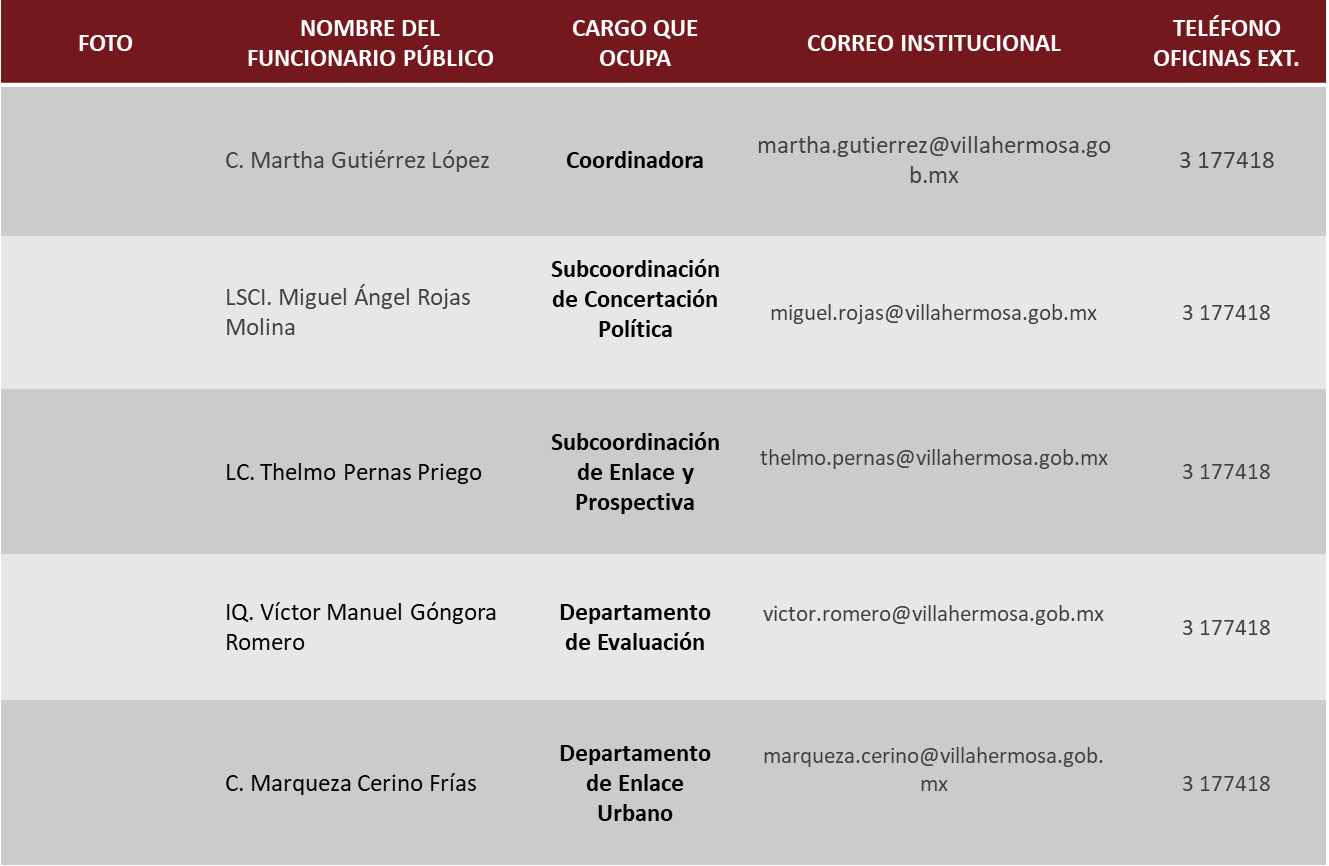 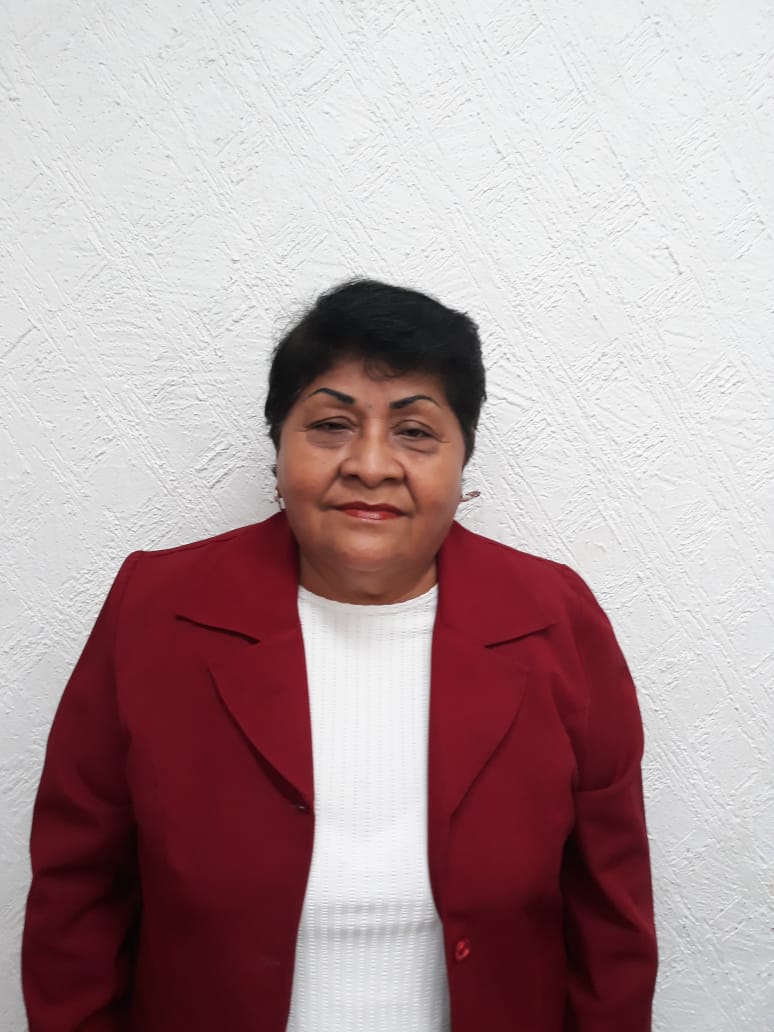 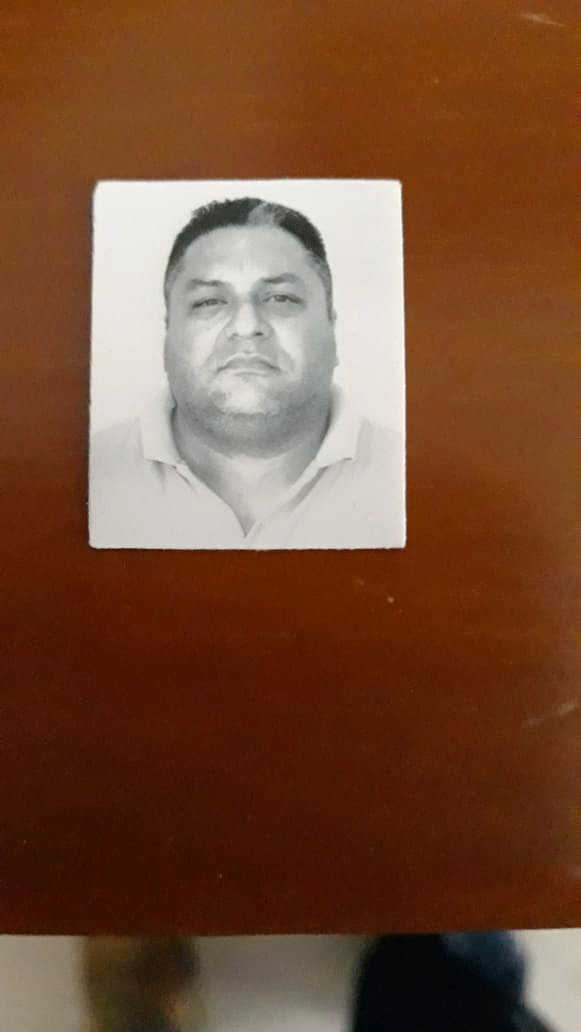 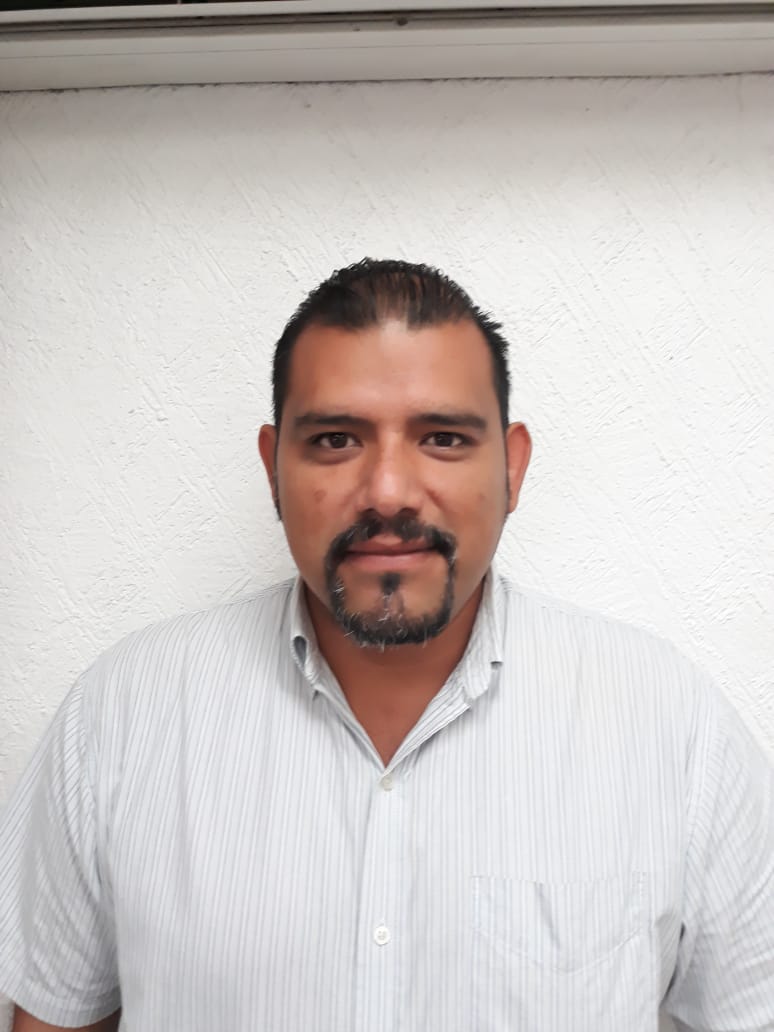 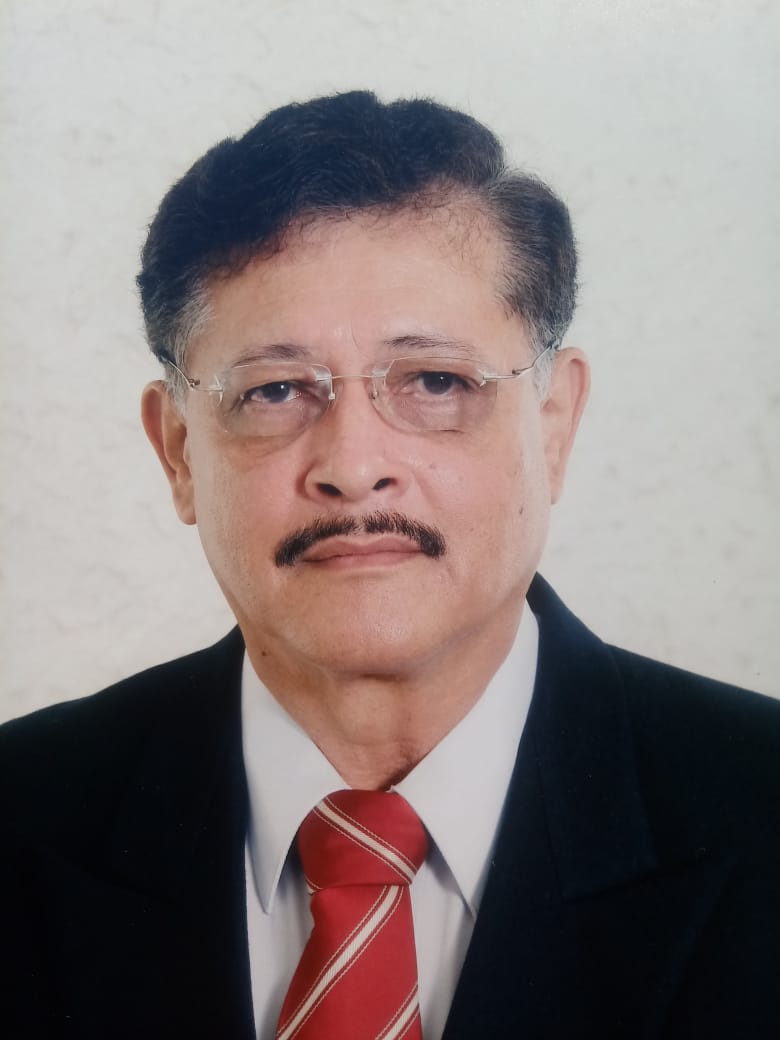 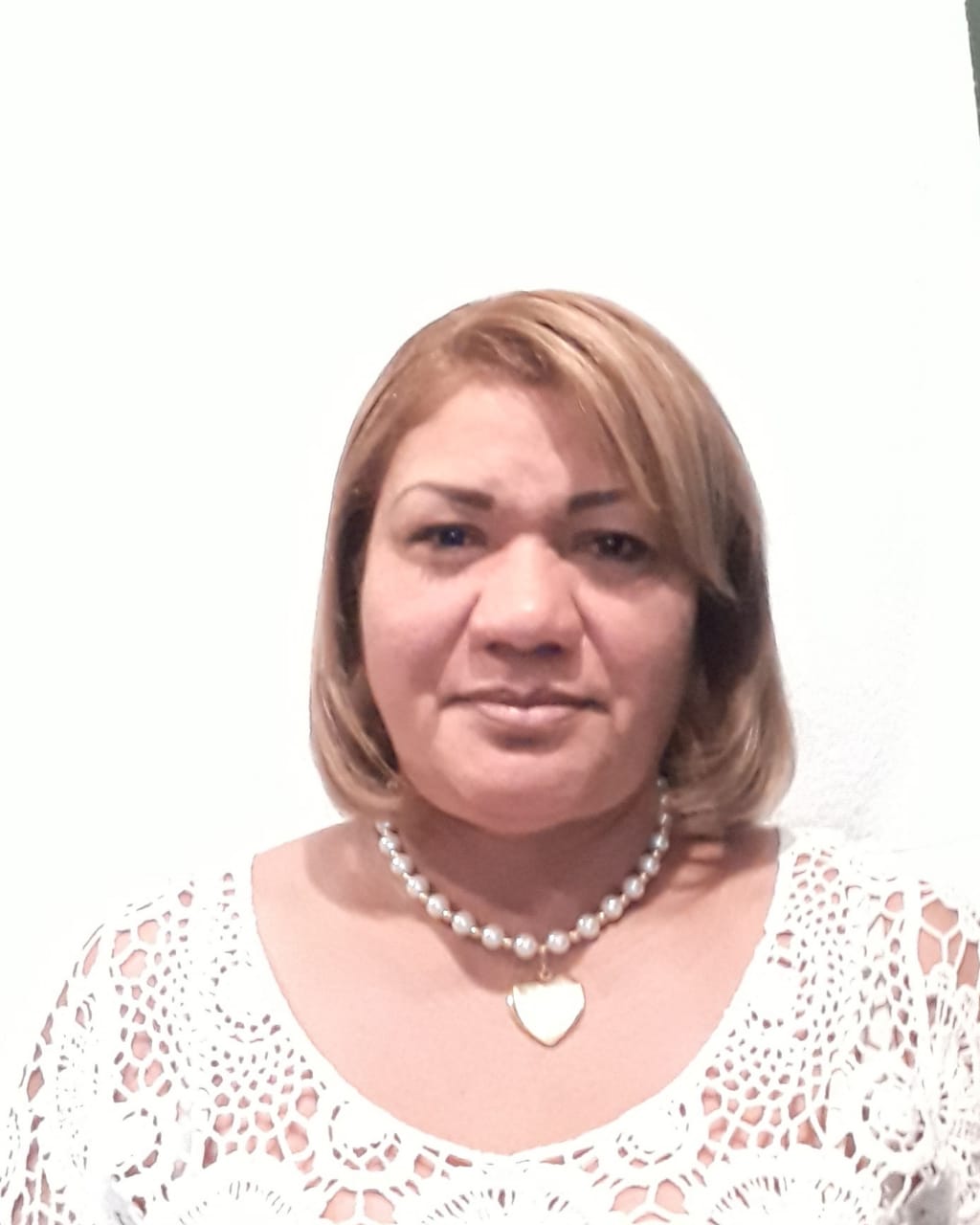 X.- ESTRUCTURA ORGÁNICACoordinación de Desarrollo PolíticoUnidad de Informática Enlace Administrativo1.3 Subcoordinación de Concertación Política      1.3.1 Departamento de Análisis Sectorial      1.3.2 Departamento de Evaluación1.4 Subcoordinación de Enlace y Prospectiva       1.4.1 Departamento de Enlace Urbano       1.4.2 Departamento de Enlace Rural       1.4.3 Departamento de VinculaciónXI.- ORGANIGRAMAXII.- PERFIL DE PUESTOSDescripción del Puesto	Descripción de las Funciones del PuestoPerfil del Responsable del PuestoDescripción del Puesto	Descripción de las Funciones del PuestoPerfil del Responsable del PuestoDescripción del Puesto	Descripción de las Funciones del PuestoPerfil del Responsable del PuestoDescripción del Puesto	Descripción de las Funciones del PuestoPerfil del Responsable del PuestoDescripción del Puesto	Descripción de las Funciones del PuestoPerfil del Responsable del PuestoDescripción del Puesto	Descripción de las Funciones del PuestoPerfil del Responsable del PuestoDescripción del Puesto	Descripción de las Funciones del PuestoPerfil del Responsable del PuestoDescripción del Puesto	Descripción de las Funciones del PuestoPerfil del Responsable del PuestoDescripción del Puesto	Descripción de las Funciones del PuestoPerfil del Responsable del PuestoDescripción del Puesto	Descripción de las Funciones del PuestoPerfil del Responsable del PuestoXII.- GLOSARIO DE TÉRMINOSEs importante definir aquellos términos que por su complejidad no son de uso general entre los ciudadanos del municipio de Centro, el hacer esto permite comprender de forma clara la información que se está proporcionando en el presente documento.Coadyuvar: Contribuir o ayudar en la realización de algo o en el logro de alguna cosa.Cauces: Modo, procedimiento o norma para realizar una cosa.Rentabilidad: Es la capacidad de producir o generar un beneficio adicional sobre la inversión o esfuerzo realizado.Consolidar: Dar firmeza y solidez a una cosa.Complejidad: Dificultad, calidad de difícil o complicado.ELABORÓAPROBÓNOMBREC. MARTHA GUTIERREZ LOPEZC. MIGUEL ANTONIO RUEDA DE LEÓN RUEDA DE LEÓNPUESTOCOORDINADORA DE DESARROLLO POLITICOCOORDINADOR DE MODERNIZACIÓNE INNOVACIÓN.Puesto:Coordinador de Desarrollo PolíticoCoordinador de Desarrollo PolíticoÁrea de Adscripción:Reporta a:Presidente Municipal y Secretario del AyuntamientoPresidente Municipal y Secretario del AyuntamientoSupervisa a:Unidad de InformáticaEnlace AdministrativoSubcoordinación de Concertación PolíticaSubcoordinación de Enlace y ProspectivaUnidad de InformáticaEnlace AdministrativoSubcoordinación de Concertación PolíticaSubcoordinación de Enlace y ProspectivaInteracciones InternasInteracciones InternasInteracciones InternasCon:Con:Para:Todas las coordinaciones y direcciones que conforman el Ayuntamiento de Centro.Todas las coordinaciones y direcciones que conforman el Ayuntamiento de Centro.Emitir recomendaciones para solucionar los problemas internos y externos  así como mantenerlos informados de los posibles conflictos generados en su área.Interacciones ExternasInteracciones ExternasCon:Con:Para:Líderes formales y naturalesLíderes formales y naturalesPara conocer las problemáticas que se presentan en las diferentes localidades.Descripción GenéricaCoordinar las actividades que permitan el análisis de los acontecimientos político‐sociales para generar recomendaciones que ayuden a la toma de decisiones a través del estudio e identificación de los problemas específicos en el municipio.Descripción EspecíficaMonitorear e informar de los acontecimientos político-sociales y actividades que se desarrollan en el municipio;Coordinar el seguimiento político-social a las acciones que emprenda el Gobierno Municipal;Desarrollar Información estratégica que permita monitorear de forma objetiva del acontecer político-social del municipio y alertar antes de que se gesten los posibles conflictos;Generar recomendaciones que eviten la polarización de los problemas y sugerir e implementar acciones y mecanismos que tiendan a mantener la estabilidad política en las zonas del municipio, Participar como enlace permanente con las áreas correspondientes de los tres órdenes de gobierno, lideres, partidos políticos, representantes populares y ONG’S; Realizar trabajos de prospectiva que permitan construir escenarios político-sociales;Generar recomendaciones sobre la información publicada y presentada en los diversos medios de comunicación;Identificar la competencia de cada una de las dependencias y unidades de apoyo, con el objeto de buscar la oportuna intervención en los eventos de la Presidencia Municipal;Coordinar la Agenda de Riesgo Municipal, identificando los actores políticos que en ella interviene;Informar oportunamente a su superior jerárquico en relación al desempeño de las funciones asignadas;Perfil del PuestoPerfil del PuestoNivel Académico:Licenciatura en Derecho, Economía o Ciencias Políticas.Experiencia:2 o 3 años de antigüedad en el servicio público.Conocimientos:PolíticosDe gruposDe partidosConocer historia política y social del municipioConocer el territorio municipalAptitud para Ocupar  el Puesto:Liderazgo,Trabajo en equipoToma de decisionesRelaciones HumanasPuesto:Unidad de InformáticaUnidad de InformáticaÁrea de Adscripción:Coordinación de Desarrollo PolíticoCoordinación de Desarrollo PolíticoReporta a:Coordinación de Desarrollo PolíticoCoordinación de Desarrollo PolíticoSupervisa a:Interacciones InternasInteracciones InternasInteracciones InternasCon:Con:Para:Subcoordinador de Desarrollo PolíticoCapturistasSubcoordinador de Desarrollo PolíticoCapturistasRealizar trabajos que requiera el Coordinador en lo referente a programas y diseños de formatos, así como la realización de los reportes del área.Interacciones ExternasInteracciones ExternasCon:Con:Para:Con el personal dependiente de la coordinación.Con el personal dependiente de la coordinación.Recabar la información la de los reportes que se generan en el trabajo de campo.Descripción GenéricaCoordinar la política informática de la Coordinación de Desarrollo Político a fin de que las diferentes áreas que la conforman cuenten con los apoyos de captura, elaboración de formatos que coadyuven al óptimo cumplimiento de sus funciones.Descripción EspecíficaRecolectar información de la Subcoordinación de Enlace y Prospectiva para la revisión de reportes que se generan en el trabajo de campo.Elaboración de formatos de encuestas para los diferentes departamentos.Captura de información y la emisión de reportes que requieran las áreas.Actualización de la base de datos.Captura de información de Radio y Televisión para girarse a la Subcoordinación de Enlace y Prospectiva para su análisis.Generar reporte oportuno las 24 horas.Perfil del PuestoPerfil del PuestoNivel Académico:Licenciado en InformáticaExperiencia:2 años de antigüedad en el servicio públicoConocimientos:Desarrollar e implantar sistemas de cómputo en la organizaciónAdministrar y mantener actualizados los sistemas de información en sus diversos elementos: software, hardware, equipos y recursos humanos.Conocimiento en ProgramaciónDesarrollar Bases de Datos de la Institución.Aptitud para Ocupar  el Puesto:Toma de decisiones,Organización,Trabajo en equipoPuesto:Enlace AdministrativoEnlace AdministrativoÁrea de Adscripción:Coordinación de Desarrollo PolíticoCoordinación de Desarrollo PolíticoReporta a:Coordinador de Desarrollo PolíticoCoordinador de Desarrollo PolíticoSupervisa a:SecretariaAuxiliaresChoferSecretariaAuxiliaresChoferInteracciones InternasInteracciones InternasInteracciones InternasCon:Con:Para:CoordinadorCoordinadorLlevar el control del personal, requisiciones que requiera la coordinación.Interacciones ExternasInteracciones ExternasCon:Con:Para:Con el personal dependiente de la coordinación.Con el personal dependiente de la coordinación.Controlar altas, bajas, incidencias, incapacidades, permisos.Descripción GenéricaAdministrar en forma eficiente los recursos humanos, financieros materiales y de servicios, asignados a la Coordinación de Desarrollo Político, supervisando la correcta aplicación de los mismos a fin de llevar a cabo una correcta y oportuna realización de las gestiones, así como realizar los trámites necesarios para su obtención oportuna.Descripción EspecíficaEfectuar el seguimiento y control de gestión de cada documento, desde que se recibe hasta su archivo final.Controlar altas, bajas, incidencias, incapacidades, permisos y demás que conciernen al personal de la Coordinación.Elaborar y darle tramite a los oficios, circulares u otro documento que así se requiera.Ejercer el fondo fijo para los gastos según las necesidades de la Coordinación y realizar oportunamente su comprobación.Solicitar ante las instancias correspondientes los recursos necesarios para dotar del equipamiento necesario a las diferentes áreas que conforman la Coordinación de Desarrollo Político.Supervisar el pago oportuno y correcto de sueldos, compensaciones, estímulos y descuentos al personal de la Coordinación.Establecer y ejercer controles sobre el activo fijo de la Coordinación, así como mantenerlo permanentemente actualizado.Supervisar que los activos fijos de la coordinación se encuentren permanentemente en óptimas condiciones y en funciones.Recepción y tramite de recibos de la renta, luz agua y teléfono para su pronto pago.Recepcionar y tramitar las requisiciones internas de materiales de las diversas áreas que conforman la Coordinación.XI. Elaborar bajo la supervisión del Coordinador el presupuesto de gastos corriente a ejercer en el año siguiente.Solicitar ante el subcomité de Financiamiento Público Municipal las adecuaciones transferencias y aplicaciones presupuestales de la Coordinación de Desarrollo Político.Informar oportunamente a su superior jerárquico en relación al desempeño de las funciones  Las demás que en el ámbito de su competencia le encomiende expresamente la superioridad.Perfil del PuestoPerfil del PuestoNivel Académico:Licenciado en  Económico-AdministrativoExperiencia:2 o 3 años de antigüedad en el servicio públicoConocimientos:AdministrativoContablesManejo de PCAptitud para Ocupar  el Puesto:Liderazgo,Equitativo,Toma de decisiones,Amplia Capacidad de Criterios,Organización,Capacidad técnica.Puesto:Subcoordinación de Concertación PolíticaSubcoordinación de Concertación PolíticaÁrea de Adscripción:Coordinación de Desarrollo PolíticoCoordinación de Desarrollo PolíticoReporta a:Coordinador de Desarrollo PolíticoCoordinador de Desarrollo PolíticoSupervisa a:Jefe del Departamento de Análisis SectorialJefe del Departamento de EvaluaciónJefe del Departamento de Análisis SectorialJefe del Departamento de EvaluaciónInteracciones InternasInteracciones InternasInteracciones InternasCon:Con:Para:Subcoordinadores y Jefes de Departamento.Subcoordinadores y Jefes de Departamento.La organización de los diferentes trabajos que se requieren en la Coordinación.Interacciones ExternasInteracciones ExternasCon:Con:Para:Organizaciones no gubernamentalesPartidos PolíticosLíderes Formales y NaturalesOrganizaciones no gubernamentalesPartidos PolíticosLíderes Formales y NaturalesTener actualizado el catálogo de direcciones y teléfonos de los líderes naturales y con cargo.Descripción GenéricaImplementar actividades que conlleven al seguimiento de las acciones del municipio de centro que permita un análisis político‐social y su impacto priorizando las acciones de mayor rentabilidad.Descripción EspecíficaRecopilar y realizar el análisis de los acontecimientos políticos relevantes del municipio y programas de gobierno.II. Generar documentos que permitan informar el impacto de los acontecimientos políticos relevantes del municipio.III. Generar recomendaciones que permitan tomar decisiones adecuadas para el ejercicio de obras de gobierno a partir de su análisis político.IV. Identificar y clasificar los niveles de competencia de los eventos Políticos desarrollados en el municipio con la finalidad de buscar la oportuna intervención del área correspondiente.V. Seguimiento y evaluación a las quejas y peticiones ciudadanas de fuerte impacto político.Seguimiento político a las acciones que emprenda el gobierno municipal.Informar oportunamente a su superior jerárquico en relación al desempeño de las funciones asignadas.Las demás que, en el ámbito de su competencia, le encomiende expresamente la superioridad.Perfil del PuestoPerfil del PuestoNivel Académico:Licenciatura en Derecho, Economía o Ciencias Políticas.Experiencia:3 años de antigüedad en el servicio públicoConocimientos:Políticos,De grupos,De partidos y liderazgo del Municipio de CentroGeografía del municipio.Aptitud para Ocupar  el Puesto:Toma de decisiones,Organización,Trabajo en equipoPuesto:Jefe del Departamento de Análisis SectorialJefe del Departamento de Análisis SectorialÁrea de Adscripción:Coordinación de Desarrollo PolíticoCoordinación de Desarrollo PolíticoReporta a:Subordinación de Concertación PolíticaSubordinación de Concertación PolíticaSupervisa a:Interacciones InternasInteracciones InternasInteracciones InternasCon:Con:Para:SubcoordinadoresSubcoordinadoresAlertas sobre conflictos político-sociales.Interacciones ExternasInteracciones ExternasCon:Con:Para:Organizaciones no gubernamentalesPartidos PolíticosLíderes Formales y NaturalesOrganizaciones no gubernamentalesPartidos PolíticosLíderes Formales y NaturalesEl reconocimiento de los líderes en la zona, así como también de las necesidades de la misma.Descripción GenéricaGenerar recopilación de información relevante de alto impacto que permita generar alertas sobre conflictos político-sociales e información para la elaboración de escenarios.Descripción EspecíficaRealizar estudios de observación, investigación y análisis comunitario, que permitan identificar problemas o posibles grupos o actores políticos que ejerzan influencia a programas o acciones del Ayuntamiento.Realizar entrevistas en campo de posibles actores político‐sociales.Observación y análisis en campo del estado que guardan los núcleos poblacionales con rezagos sociales.Recopilación de material fotográfico y audio‐video para la elaboración de carpetas graficas de las zonas en donde se implementaran programas del Ayuntamiento buscando obtener el mayor aprovechamiento en la aplicación de recursos públicos.Informar oportunamente a su superior jerárquico en relación al desempeño de las funciones asignadas.Las demás que, en el ámbito de su competencia le encomiende expresamente la superioridad.Perfil del PuestoPerfil del PuestoNivel Académico:Licenciatura indistinta.Experiencia:2años de antigüedad en el servicio público.Conocimientos:Software básico computacionalTener conocimientos políticosSociales y de recursos humanos para poder interactuar con los diferentes actores sociales y políticos de las diversas zonasRelaciones humanas y administraciónDesarrollo de la comunidadAptitud para Ocupar  el Puesto:Toma de decisiones,Organización,EquidadÉticaObjetividadPuesto:Jefe del Departamento de EvaluaciónJefe del Departamento de EvaluaciónÁrea de Adscripción:Coordinación de Desarrollo PolíticoCoordinación de Desarrollo PolíticoReporta a:Subordinación de Concertación PolíticaSubordinación de Concertación PolíticaSupervisa a:Interacciones InternasInteracciones InternasInteracciones InternasCon:Con:Para:SubcoordinadoresSubcoordinadoresEvaluar los acontecimientos Políticos‐sociales del Municipio.Interacciones ExternasInteracciones ExternasCon:Con:Para:Organizaciones no gubernamentalesPartidos PolíticosLíderes Formales y NaturalesOrganizaciones no gubernamentalesPartidos PolíticosLíderes Formales y NaturalesEl reconocimiento de los líderes en la zona, para resolver cualquier conflicto social.Descripción GenéricaImplementar actividades que conlleven evaluar los acontecimientos Políticos‐sociales del Municipio, identificando con ellos la manera más eficaz para solucionarlo.Descripción EspecíficaI. Recopilar información de los acontecimientos políticos relevantes del municipio y programas de gobierno.II. Generar documentos que permitan evaluar el impacto de los acontecimientos político relevante del municipio.III. Identificar y clasificar los niveles de competencia de los eventos Políticos desarrollados en el municipio con la finalidad de evaluar la oportuna intervención del área correspondiente.IV. Evaluar a las quejas y peticiones ciudadanas de fuerte impacto político.V. Informar oportunamente a su superior jerárquico en relación al desempeño de las funciones asignadas.VI. Las demás que en el ámbito de su competencia le encomiende expresamente la superioridad.Perfil del PuestoPerfil del PuestoNivel Académico:Licenciado en Derecho, Economía o Ciencias Políticas.Experiencia:2 años de antigüedad en el servicio público.Conocimientos:Software básico computacionalTener conocimientos políticosSociales y de recursos humanos para poder interactuar con los diferentes actores sociales y políticos de las diversas zonasRelaciones humanas y administraciónDesarrollo de la comunidadAptitud para Ocupar  el Puesto:Toma de decisiones,Organización,EquidadÉticaObjetividadPuesto:Subcoordinador de Enlace y ProspectivaSubcoordinador de Enlace y ProspectivaÁrea de Adscripción:Coordinación de Desarrollo PolíticoCoordinación de Desarrollo PolíticoReporta a:Coordinador de Desarrollo PolíticoCoordinador de Desarrollo PolíticoSupervisa a:Jefe del Departamento de Enlace UrbanoJefe del Departamento de Enlace RuralJefe de Departamento de VinculaciónJefe del Departamento de Enlace UrbanoJefe del Departamento de Enlace RuralJefe de Departamento de VinculaciónInteracciones InternasInteracciones InternasInteracciones InternasCon:Con:Para:SubcoordinadoresSubcoordinadoresLa coordinación de trabajos en campo, así como elaboración de reportes de quejas ciudadanas.Interacciones ExternasInteracciones ExternasCon:Con:Para:Organizaciones no gubernamentalesPartidos PolíticosLíderes Formales y Naturales Organizaciones no gubernamentalesPartidos PolíticosLíderes Formales y Naturales Recoger y recibir demandas ciudadanas.Descripción GenéricaRecopilar, organizar y analizar información política, social y económica de las zonas rurales y urbanas del Municipio para construir prospectivas y escenarios políticos que permitan generar medidas necesarias en la prevención de conflictos políticos‐sociales.Descripción EspecíficaSupervisar el monitoreo e informes de las actividades político‐sociales que se desarrollen dentro de las zonas del municipio.Alertar sobre conflictos políticos‐sociales, aun antes de que se gesten.Organizar y analizar la información recopilada y generar prospectivas que permitan construirescenarios políticosSupervisar la promoción de la participación político‐social de los ciudadanos en el municipio.Perfil del PuestoPerfil del PuestoNivel Académico:Licenciado en Economía, Derecho o Ciencias Políticas.Experiencia:2 o 3 años de antigüedad en el servicio publicoConocimientos:Relaciones humanasMedios y actores políticosConocer ampliamente el medio político y tener la facilidad de relaciones con los actores políticos.Capacidad de organización y toma de decisionesAptitud para Ocupar  el Puesto:Toma de decisiones,Organización,Objetividad.Puesto:Jefe del Departamento de Enlace RuralJefe del Departamento de Enlace RuralÁrea de Adscripción:Coordinación de Desarrollo PolíticoCoordinación de Desarrollo PolíticoReporta a:Subordinación de Enlace y ProspectivaSubordinación de Enlace y ProspectivaSupervisa a:Interacciones InternasInteracciones InternasInteracciones InternasCon:Con:Para:SubcoordinadoresSubcoordinadoresReportar el trabajo de campo que se realiza en la zona Rural.Interacciones ExternasInteracciones ExternasCon:Con:Para:Organizaciones no gubernamentalesPartidos PolíticosLíderes Formales y Naturales Organizaciones no gubernamentalesPartidos PolíticosLíderes Formales y Naturales El reconocimiento de los líderes en la zona, así como también de las necesidades de la misma.Descripción GenéricaRecopilación y generación de información político‐social actualizada de la zona rural del municipio que permitan construir escenarios y generar recomendaciones.Descripción EspecíficaComunicación y reuniones constantes con los diversos liderazgos y grupos sociales que habiten en la zona rural y elaboración de un informe de los mismosEl seguimiento político de las acciones que emprenda el gobierno municipal en el área rural paraprever el impacto socialMonitorear e informar de las actividades político‐sociales que se desarrollen dentro del área rural del municipio.       a. del municipioPerfil del PuestoPerfil del PuestoNivel Académico:Licenciado en Derecho, Economía o Ciencias Políticas.Experiencia:2 años de antigüedad en el servicio público.Conocimientos:Software básico computacionalTener conocimientos políticosSociales y de recursos humanos para poder interactuar con los diferentes actores sociales y políticos de las diversas zonasRelaciones humanas y administraciónDesarrollo de la comunidadAptitud para Ocupar  el Puesto:Toma de decisiones,Organización,EquidadÉticaObjetividadPuesto:Jefe de Departamento de Enlace UrbanoJefe de Departamento de Enlace UrbanoÁrea de Adscripción:Coordinación de Desarrollo PolíticoCoordinación de Desarrollo PolíticoReporta a:Subordinación de Enlace y ProspectivaSubordinación de Enlace y ProspectivaSupervisa a:Interacciones InternasInteracciones InternasInteracciones InternasCon:Con:Para:SubcoordinadoresSubcoordinadoresReportar demandas ciudadanas, así como problemas de servicios municipales.Interacciones ExternasInteracciones ExternasCon:Con:Para:Organizaciones no gubernamentalesPartidos PolíticosLíderes Formales y Naturales Organizaciones no gubernamentalesPartidos PolíticosLíderes Formales y Naturales Obtener información de demandas ciudadanas, así como reportar posibles conflictos sociales en las localidades.Descripción GenéricaRecopilación y generación de información político‐social actualizada de la zona urbana del municipio que permitan construir escenarios y generar recomendaciones.Descripción EspecíficaComunicación y reuniones constantes con los diversos liderazgos y grupos sociales que habiten en la zona urbana y elaboración de un informe de los mismosEl seguimiento político de las acciones que emprenda el gobierno municipal en el área urbana para prever el impacto socialMonitorear e informar de las actividades político‐sociales que se desarrollen dentro del área urbana del municipioPromover la participación político‐social de los ciudadanos en la zona urbana del municipioPerfil del PuestoPerfil del PuestoNivel Académico:Licenciatura IndistintaExperiencia:2 años de antigüedad en el servicio públicoConocimientos:PolíticosSociales y de recursos humanosConocer la situación política estatal y municipalRelaciones humanasHabilidad de persuasiónConocimientos de las comunidades (ubicación geográfica,cultura, costumbres)Saber elaborar informesAptitud para Ocupar  el Puesto:ObjetivoToma de decisionesEquidadPuesto:Jefe de Departamento de VinculaciónJefe de Departamento de VinculaciónÁrea de Adscripción:Coordinación de Desarrollo PolíticoCoordinación de Desarrollo PolíticoReporta a:Subordinación de Enlace y ProspectivaSubordinación de Enlace y ProspectivaSupervisa a:Interacciones InternasInteracciones InternasInteracciones InternasCon:Con:Para:SubcoordinadoresSubcoordinadoresBrindarle información de movimientos ciudadanos, de así como de posibles conflictos que se originen en las diferentes localidades.Interacciones ExternasInteracciones ExternasCon:Con:Para:Organizaciones no gubernamentalesPartidos PolíticosLíderes Formales y Naturales Organizaciones no gubernamentalesPartidos PolíticosLíderes Formales y Naturales Ser enlace permanente para recabar información referente a problemas y conflictos sociales.Descripción GenéricaMantener enlace con los diferentes niveles de gobierno para recopilar información relevante que permita presentar recomendaciones de tipo político‐social.Descripción EspecíficaMantener comunicación constante con los diferentes niveles de gobiernoGenerar seguimiento político a las acciones que emprendan los tres niveles de gobiernoCompartir información sobre las actividades político‐sociales que se desarrollendentro del municipio de centroProveer de información estratégica sobre los programas y actividades gubernamentales.Perfil del PuestoPerfil del PuestoNivel Académico:Licenciatura indistintaExperiencia:2 años de antigüedad en el servicio públicoConocimientos:Software básico computacionalTener conocimientos políticos- Sociales y de recursos humanos para poder interactuar con los diferentes actores sociales y políticos de las diversas zonas.Relaciones humanas y administraciónDesarrollo de la comunidadAptitud para Ocupar  el Puesto:Toma de decisiones,Organización,EquidadÉticaObjetividad